Unit 4 Lesson 15: Find Missing Side LengthsWU Estimation Exploration: The Garden (Warm up)Student Task StatementWhat is the area of one of the large rectangles in the garden?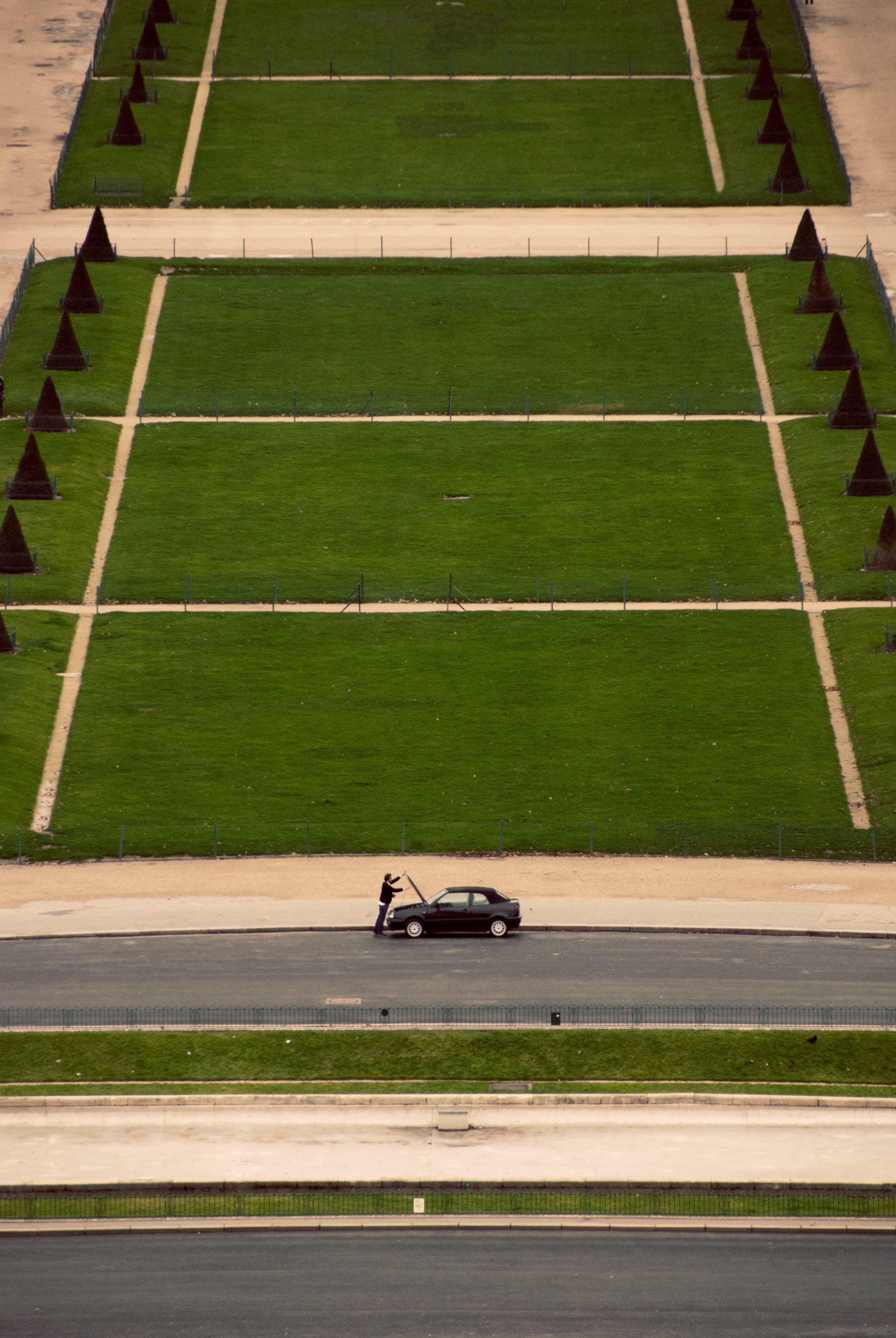 Record an estimate that is:1 Find the Missing Side Length, Part 1Student Task StatementComplete the table.2 Find the Missing Side Length, Part 2Student Task StatementComplete the table.Clare wants to find the height of a rectangular prism with the following measurements:First, Clare finds the quotient . What could she do next to find the height?Find the missing height to finish the problem for Clare.Complete the table.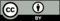 © CC BY 2021 Illustrative Mathematics®too lowabout righttoo higharea
(square feet)length
(feet)width
(feet)816241,24848232535,79636volume
(cubic feet)base
(square feet)height
(feet)375151,17628volume
(cubic feet)length
(feet)width
(feet)height
(feet)88267volume
(cubic feet)length
(feet)width
(feet)height
(feet)936891,5364821,00836